致知達德個人篇：積極進取取法乎上、盡其在我故事：千里拜師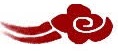 看故事故事改編自（南朝）范曄《後漢書．李杜列傳》一起分享李固為甚麼要到遠方拜老先生為師呢？如果你想學習一些比較專門的知識或技能，例如：電腦繪圖，你會怎樣做呢？假如你學習一門技能，已經有相當不錯的成績，例如：彈鋼琴，你還會花時間去進一步鑽研嗎？為甚麼？如果你想參加校際比賽的一個項目，你會怎樣努力去爭取出賽的機會呢？多讀一點名句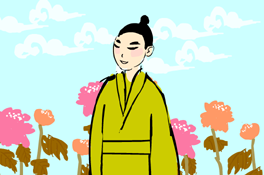 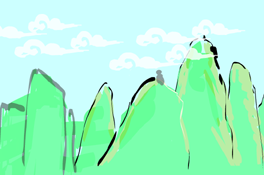 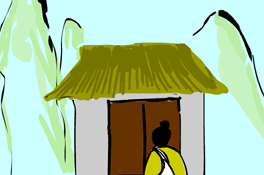 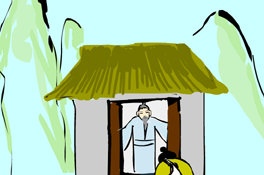 